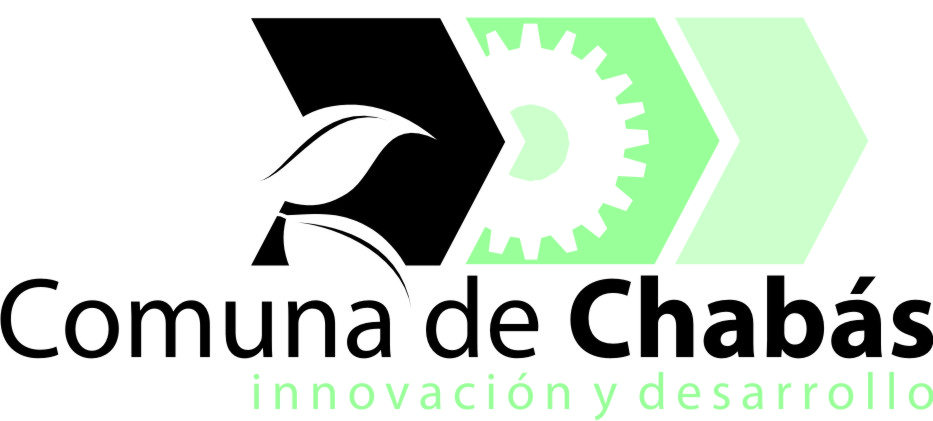 ORDENANZA 977/15VISTO:                                                             La Ley 13483/15 CONSIDERANDO:                                          Que mediante la citada normativa se autoriza para el año 2015, a afectar hasta el veinticinco por ciento (25%) del destino de los ingresos provenientes del Fondo para la Construcción de Obras y Adquisición de Equipamientos y Rodados creado por la Ley 12385, para ser aplicado a gastos corrientes.                                 Que teniendo la Comuna fondos disponibles dentro de la asignación correspondiente al año 2015.                               Que la actual situación económica- financiera aconseja solicitar los beneficios que concede la Ley 13483.POR ELLO:LA COMISIÓN COMUNAL DE CHABÁSSANCIONA LA PRESENTE ORDENANZA:ARTÍCULO 1º.- Solicitar a la Secretaría de Regiones, Municipios y Comunas se asigne a esta administración, el importe de pesos doscientos noventa mil ($ 290.000), que no excede el 25% de los fondos en virtud de la Ley 12385 le corresponde para ser afectados a gastos corrientes, en el marco de la Ley 13483.ARTÍCULO 2º.- De forma,-                                                                                 Chabás, 18 de diciembre de 2015.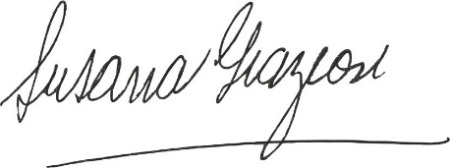 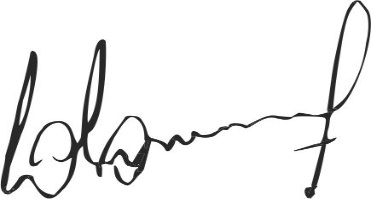                           Susana Graziosi                                                      Dr. Lucas Lesgart                  Secretaria Administrativa                                 Presidente Comuna de Chabás